          《在线课堂》学习单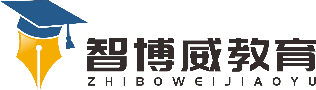 班级：                姓名：                 单元语文4年级上册第2单元课题6蝙蝠和雷达温故知新蝙蝠和雷达给你的印象。为什么会把蝙蝠和雷达放在一起呢？自主攀登读了课文题目“蝙蝠和雷达”,我产生了以下疑问:___________________________________________________________________二、给下列多音字注音。系鞋带(       )关系  (       )三、找出文中描写雷达工作原理的句子，并抄写下来。___________________________________________________________________四、写出句中划横线词语的近义词。1.原来是人们从蝙蝠身上得到了启示。  (         ）2.难道它能在漆黑的夜里看清楚所有的东西吗？  (         ）3.科学家模仿蝙蝠探路的方法,给飞机装上了雷达。  (         ）稳中有升发散思维生活中，还有哪些发明受到了动物的启发？说句心里话